Les 6 faces du dé.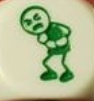 souffrirAvoir mal au ventre, se tordre de douleur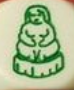 Une statuetteFigurine, divinité, porte bonheur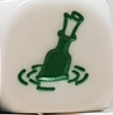 Une bouteille à la merMessage secret, dériver, perdu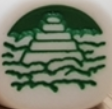 Une pyramideEgypte, pharaon, Nil, désert, tombeau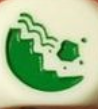 Un éboulementPierre, écrouler, dégringoler, chute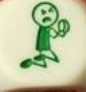 supplierConjurer, demander pardon